Требования к субъектам предпринимательской деятельности, проверяемых в рамках муниципального контроляПрограмма стимулирования кредитования субъектов малого и среднего предпринимательства «Программа 6,5», реализуемая АО «Корпорация «МСП»Одной из важнейших задач Корпорации МСП является обеспечение субъектов малого и среднего предпринимательства (МСП) доступными кредитными ресурсами.Совместно с Минэкономразвития России и Банком России Корпорация разработала Программу стимулирования кредитования субъектов МСП, реализующих проекты в приоритетных отраслях, которая фиксирует процентную ставку по кредитам в сумме не менее 5 млн рублей для малых предприятий на уровне до 10,6% годовых, для средних предприятий – до 9,6% годовых.Кредитные организации, предоставляющие финансирование предпринимателям по Программе получают возможность рефинансирования в Банке России по ставке 6,5% годовых, поэтому Программа получила второе название «Шесть с половиной».В программе участвуют следующие уполномоченные банки:1. АО «Альфа-Банк»;
2. Банк ВТБ (ПАО);
3. ПАО Банк ЗЕНИТ;
4. АО «Банк Интеза»;
5. ПАО «Банк «Санкт-Петербург»;
6. Банк «Возрождение» (ПАО);
7. ВТБ 24 (ПАО);
8. Банк ГПБ (АО);
9. ПАО «Запсибкомбанк»;
10. КБ «Кубань Кредит»;
11. ПАО «НБД-Банк»;
12. РНКБ (ПАО);
13. АО «Россельхозбанк»;
14. ТКБ БАНК ПАО;
15. АО «ЮниКредит Банк»;
16. ПАО «СКБ-банк»;
17. Банк «Левобережный» (ПАО);
18. «СИБСОЦБАНК» ООО;
19. ПАО Банк «Кузнецкий»;
20. ПАО Банк «ФК Открытие»;
21. ПАО Сбербанк;
22. ПАО «Промсвязьбанк»;
23. АКБ «Алмазэргиэнбанк» АО;
24. АО «Райффайзенбанк»;
25. ПАО Росбанк;
26. АКБ «ЭНЕРГОБАНК» (ПАО);
27. ООО КБЭР «Банк Казани»;
28. ООО «Камкомбанк»;
29. ПАО «НИКО-БАНК»;
30. ПАО АКБ «Урал ФД»;
31. АО «МСП Банк».
32. АО «ГЕНБАНК»;
33. ПАО «АК БАРС» БАНК;
34. АО "БАНК ОРЕНБУРГ";
35. ООО КБ «Алтайкапиталбанк»;
36. ПАО CКБ Приморья «Примсоцбанк»;
37. АКБ «РосЕвроБанк» (АО);
38. ПАО «ВИТАБАНК»;
39. ПАО «БИНБАНК»;Первый кредит в рамках Программы был предоставлен в конце 2015 года.Уполномоченные банки активно формируют реестры сделок, участниками которых являются субъекты МСП, реализующие проекты, соответствующие условиям и требования Программы.Перечень муниципального имущества муниципального образования «Зимовниковский район», для передачи во владение или в пользование субъектам малого и среднего предпринимательства и организациям, образующим инфраструктуру поддержки субъектов малого и среднего предпринимательстваПеречень муниципального имущества муниципального образования «Зимовниковский район», для передачи во владение или в пользование субъектам малого и среднего предпринимательства и организациям, образующим инфраструктуру поддержки субъектов малого и среднего предпринимательства.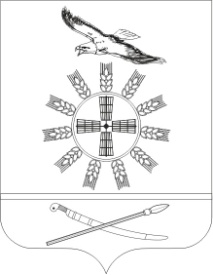 РОССИЙСКАЯ ФЕДЕРАЦИЯРОСТОВСКАЯ ОБЛАСТЬМУНИЦИПАЛЬНОЕ ОБРАЗОВАНИЕ«ЗИМОВНИКОВСКИЙ РАЙОН»АДМИНИСТРАЦИЯЗИМОВНИКОВСКОГО РАЙОНАПОСТАНОВЛЕНИЕ№  54526.09.2016                                                                                                                п. ЗимовникиОб утверждении Перечня муниципального имущества муниципального образования «Зимовниковский район», для передачи во владение или в пользование субъектам малого и среднего предпринимательства и организациям, образующим инфраструктуру поддержки субъектов малого и среднего предпринимательстваВ соответствии со статьей 18 Федерального закона от 24.07.2007 № 209-ФЗ «О развитии малого и среднего предпринимательства в Российской Федерации», Федеральными законами от 02.07.2008 № 159-ФЗ «Об особенностях отчуждения недвижимого имущества, находящегося в государственной собственности субъектов Российской Федерации или в муниципальной собственности и арендуемого субъектами малого и среднего предпринимательства, и о внесении изменений в отдельные законодательные акты Российской Федерации», от 06.10.2003 № 131-ФЗ «Об общих принципах организации местного самоуправления в Российской Федерации» ПОСТАНОВЛЯЮ:1. Утвердить Перечень муниципального имущества муниципального образования «Зимовниковский район», для передачи во владение или в пользование субъектам малого и среднего предпринимательства и организациям, образующим инфраструктуру поддержки субъектов малого и среднего предпринимательства, согласно приложению. 2. Отделу имущественных отношений Администрации Зимовниковского района (Е.Н. Ботез):2.1. Обеспечить контроль за использованием по целевому назначению указанного в Перечне имущества;2.2. Осуществлять ежегодно на основании постановления Администрации Зимовниковского района до 1 ноября текущего года дополнение Перечня муниципальным имуществом, предоставляемым во владение или в пользование на долгосрочной основе субъектам малого и среднего предпринимательства и организациям, образующим инфраструктуру поддержки субъектов малого и среднего предпринимательства при наличии такого имущества. 3. Отделу экономики Администрации Зимовниковского района                      (В.А. Лысенко):3.1. Предоставить в Департамент инвестиций и предпринимательства Ростовской области сведения об утвержденном перечне муниципального имущества, для передачи во владение или в пользование субъектам малого и среднего предпринимательства и организациям, образующим инфраструктуру поддержки субъектов малого и среднего предпринимательства в соответствии  с Приказом Министерства экономического развития Российской Федерации от 20.04.2016 № 264 «Об утверждении Порядка предоставления сведений об утвержденных перечнях государственного имущества и муниципального имущества, указанных в части 4 статьи 18 Федерального закона «О развитии малого и среднего предпринимательства в Российской Федерации», а так же об изменениях внесенных в перечни, в акционерное общество «Федеральная корпорация по развитию малого и среднего предпринимательства», формы предоставления и состава таких сведений»; 3.2. Проводить информационную работу среди субъектов малого и среднего предпринимательства об оказании имущественной поддержки Администрацией района по предоставлению во владение или в пользование на долгосрочной основе муниципального имущества субъектам малого и среднего предпринимательства и организациям, образующим инфраструктуру поддержки субъектов малого и среднего предпринимательства.4. Настоящее постановление вступает в силу со дня его принятия и подлежит официальному опубликованию, размещению на официальном сайте Администрации Зимовниковского района в сети «Интернет» и на официальном сайте информационной поддержки субъектов малого и среднего предпринимательства.5. Контроль за исполнением постановления возложить на заместителя главы Администрации Зимовниковского района – начальника отдела экономики В.А. Лысенко.Глава Администрации Зимовниковского района                                                                          О.Н. ТкаченкоПостановление вносит:отдел имущественных отношений Приложениек постановлению Администрации Зимовниковского районаот 26.09.2016 № 545ПЕРЕЧЕНЬ муниципального имущества муниципального образования «Зимовниковский район», для передачи во владение или в пользование субъектам малого и среднего предпринимательства и организациям, образующим инфраструктуру поддержки субъектов малого и среднего предпринимательстваЗаместитель главы Администрации Зимовниковского района                                                                         А.Н. Ясиненко№п/пАдрес      
(местоположение) 
Кадастро-    вый
номер    
муници-пального имущества  
Вид   
имуще-
ства  
(здание/  
помеще-ние)Тип назначения недвижимости 
(административ-ное/складское/производствен-ное)Общая  
площадь,  
кв.м.№п/пАдрес      
(местоположение) 
Кадастро-    вый
номер    
муници-пального имущества  
Вид   
имуще-
ства  
(здание/  
помеще-ние)Тип назначения недвижимости 
(административ-ное/складское/производствен-ное)Общая  
площадь,  
кв.м.1.347460, Ростовская область, Зимовниковский район, п.Зимовники, ул.Скибы, дом 11661:13:0010231:119Здание администра-тивное67,5